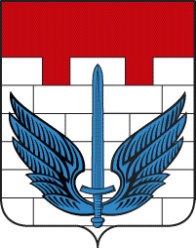 ЗАКРЫТОЕ АДМИНИСТРАТИВНО-ТЕРРИТОРИАЛЬНОЕ ОБРАЗОВАНИЕ ГЛАВА ЛОКОМОТИВНОГО ГОРОДСКОГО ОКРУГАЧЕЛЯБИНСКОЙ ОБЛАСТИП О С Т А Н О В Л Е Н И Е «_06_» ____02______2012  г. № _12 -П__		         п.ЛокомотивныйОб утверждении Положения
о Комиссии  по противодействию и профилактике коррупциив Локомотивном городском округеВ целях реализации Закона Челябинской области от 29.01.2009 года    № 353-ЗО «О противодействии коррупции в Челябинской области», руководствуясь постановлением Губернатора Челябинской области от 06.08.2008 года № 245 «О Комиссии по противодействию коррупции в Челябинской области», -ПОСТАНОВЛЯЮ:	1. Внести изменения в Положение о Комиссии по противодействию и профилактике коррупции в Локомотивном городском округе и утвердить его в новой редакции (прилагается). 	2. Постановление Главы Локомотивного городского округа от 09.12.2008 года № 333 «Об утверждении Плана  противодействия и профилактики коррупции в  Локомотивном городском округе на 2008-2010 годы» признать утратившим силу.	3. Настоящее постановление подлежит опубликованию в газете «Луч Локомотивного» и размещению на официальном сайте в сети «Интернет».Настоящее постановление вступает в силу со дня его подписания. 	5. Контроль выполнения настоящего постановления возложить на заместителя Главы округа В.Н.Метлина.	А.М. Мордвинов